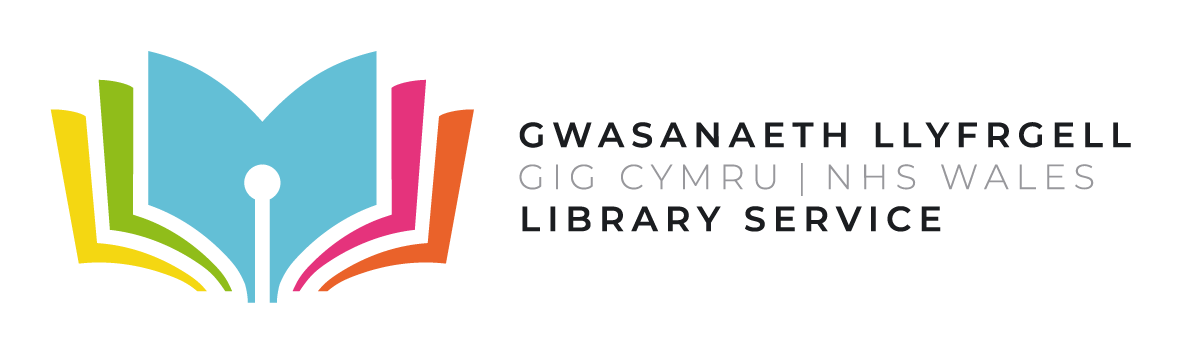 Literature Search Request FormLiterature Search Request FormLiterature Search Request FormLiterature Search Request FormLiterature Search Request FormLiterature Search Request FormLiterature Search Request FormLiterature Search Request FormLiterature Search Request FormLiterature Search Request FormLiterature Search Request FormLiterature Search Request FormLiterature Search Request FormLiterature Search Request FormLiterature Search Request FormLiterature Search Request FormLiterature Search Request FormLiterature Search Request FormLiterature Search Request FormLiterature Search Request FormLiterature Search Request FormLiterature Search Request FormLiterature Search Request FormLiterature Search Request FormLiterature Search Request FormLiterature Search Request FormLiterature Search Request FormLiterature Search Request FormLiterature Search Request FormLiterature Search Request FormLiterature Search Request FormLiterature Search Request FormLiterature Search Request FormLiterature Search Request FormLiterature Search Request FormLiterature Search Request FormLiterature Search Request FormLiterature Search Request FormLiterature Search Request FormLiterature Search Request FormLiterature Search Request FormLiterature Search Request FormLiterature Search Request FormLiterature Search Request FormLiterature Search Request FormLiterature Search Request FormLiterature Search Request FormLiterature Search Request FormLiterature Search Request FormLiterature Search Request FormLiterature Search Request FormLiterature Search Request FormLiterature Search Request FormLiterature Search Request FormLiterature Search Request FormLiterature Search Request FormLiterature Search Request FormLiterature Search Request FormLiterature Search Request FormLiterature Search Request FormLiterature Search Request FormLiterature Search Request FormLiterature Search Request FormLiterature Search Request FormLiterature Search Request FormLiterature Search Request FormLiterature Search Request FormLiterature Search Request FormLiterature Search Request FormLiterature Search Request FormLiterature Search Request FormLiterature Search Request FormLiterature Search Request FormLiterature Search Request FormLiterature Search Request FormLiterature Search Request FormLiterature Search Request FormLiterature Search Request FormLiterature Search Request FormLiterature Search Request FormLiterature Search Request FormLiterature Search Request FormLiterature Search Request FormLiterature Search Request FormLiterature Search Request FormLiterature Search Request FormLiterature Search Request FormLiterature Search Request FormLiterature Search Request FormLiterature Search Request FormLiterature Search Request Form Card No: Card No: Card No: Card No: Card No: Card No: Card No: Card No: Card No: Card No: Card No: Card No: Card No: Card No: Card No: Card No: Card No: Card No:Full Name:Full Name:Full Name:Full Name:Full Name:Full Name:Full Name:Full Name:Full Name:Full Name:Full Name:Full Name:Full Name:Full Name:Full Name:Full Name:Full Name:Full Name:Please return this form to the above Library where it will be dealt with as soon as possiblePlease return this form to the above Library where it will be dealt with as soon as possiblePlease return this form to the above Library where it will be dealt with as soon as possiblePlease return this form to the above Library where it will be dealt with as soon as possiblePlease return this form to the above Library where it will be dealt with as soon as possiblePlease return this form to the above Library where it will be dealt with as soon as possiblePlease return this form to the above Library where it will be dealt with as soon as possiblePlease return this form to the above Library where it will be dealt with as soon as possiblePlease return this form to the above Library where it will be dealt with as soon as possiblePlease return this form to the above Library where it will be dealt with as soon as possiblePlease return this form to the above Library where it will be dealt with as soon as possiblePlease return this form to the above Library where it will be dealt with as soon as possiblePlease return this form to the above Library where it will be dealt with as soon as possiblePlease return this form to the above Library where it will be dealt with as soon as possiblePlease return this form to the above Library where it will be dealt with as soon as possiblePlease return this form to the above Library where it will be dealt with as soon as possiblePlease return this form to the above Library where it will be dealt with as soon as possiblePlease return this form to the above Library where it will be dealt with as soon as possiblePlease return this form to the above Library where it will be dealt with as soon as possiblePlease return this form to the above Library where it will be dealt with as soon as possiblePlease return this form to the above Library where it will be dealt with as soon as possiblePlease return this form to the above Library where it will be dealt with as soon as possiblePlease return this form to the above Library where it will be dealt with as soon as possiblePlease return this form to the above Library where it will be dealt with as soon as possiblePlease return this form to the above Library where it will be dealt with as soon as possiblePlease return this form to the above Library where it will be dealt with as soon as possiblePlease return this form to the above Library where it will be dealt with as soon as possiblePlease return this form to the above Library where it will be dealt with as soon as possiblePlease return this form to the above Library where it will be dealt with as soon as possiblePlease return this form to the above Library where it will be dealt with as soon as possiblePlease return this form to the above Library where it will be dealt with as soon as possiblePlease return this form to the above Library where it will be dealt with as soon as possiblePlease return this form to the above Library where it will be dealt with as soon as possiblePlease return this form to the above Library where it will be dealt with as soon as possiblePlease return this form to the above Library where it will be dealt with as soon as possiblePlease return this form to the above Library where it will be dealt with as soon as possiblePlease return this form to the above Library where it will be dealt with as soon as possiblePlease return this form to the above Library where it will be dealt with as soon as possiblePlease return this form to the above Library where it will be dealt with as soon as possiblePlease return this form to the above Library where it will be dealt with as soon as possiblePlease return this form to the above Library where it will be dealt with as soon as possiblePlease return this form to the above Library where it will be dealt with as soon as possibleJob Title:Job Title:Job Title:Job Title:Job Title:Job Title:Job Title:Job Title:Job Title:Job Title:Job Title:Job Title:Job Title:Job Title:Job Title:Job Title:Job Title:Job Title:Please return this form to the above Library where it will be dealt with as soon as possiblePlease return this form to the above Library where it will be dealt with as soon as possiblePlease return this form to the above Library where it will be dealt with as soon as possiblePlease return this form to the above Library where it will be dealt with as soon as possiblePlease return this form to the above Library where it will be dealt with as soon as possiblePlease return this form to the above Library where it will be dealt with as soon as possiblePlease return this form to the above Library where it will be dealt with as soon as possiblePlease return this form to the above Library where it will be dealt with as soon as possiblePlease return this form to the above Library where it will be dealt with as soon as possiblePlease return this form to the above Library where it will be dealt with as soon as possiblePlease return this form to the above Library where it will be dealt with as soon as possiblePlease return this form to the above Library where it will be dealt with as soon as possiblePlease return this form to the above Library where it will be dealt with as soon as possiblePlease return this form to the above Library where it will be dealt with as soon as possiblePlease return this form to the above Library where it will be dealt with as soon as possiblePlease return this form to the above Library where it will be dealt with as soon as possiblePlease return this form to the above Library where it will be dealt with as soon as possiblePlease return this form to the above Library where it will be dealt with as soon as possiblePlease return this form to the above Library where it will be dealt with as soon as possiblePlease return this form to the above Library where it will be dealt with as soon as possiblePlease return this form to the above Library where it will be dealt with as soon as possiblePlease return this form to the above Library where it will be dealt with as soon as possiblePlease return this form to the above Library where it will be dealt with as soon as possiblePlease return this form to the above Library where it will be dealt with as soon as possiblePlease return this form to the above Library where it will be dealt with as soon as possiblePlease return this form to the above Library where it will be dealt with as soon as possiblePlease return this form to the above Library where it will be dealt with as soon as possiblePlease return this form to the above Library where it will be dealt with as soon as possiblePlease return this form to the above Library where it will be dealt with as soon as possiblePlease return this form to the above Library where it will be dealt with as soon as possiblePlease return this form to the above Library where it will be dealt with as soon as possiblePlease return this form to the above Library where it will be dealt with as soon as possiblePlease return this form to the above Library where it will be dealt with as soon as possiblePlease return this form to the above Library where it will be dealt with as soon as possiblePlease return this form to the above Library where it will be dealt with as soon as possiblePlease return this form to the above Library where it will be dealt with as soon as possiblePlease return this form to the above Library where it will be dealt with as soon as possiblePlease return this form to the above Library where it will be dealt with as soon as possiblePlease return this form to the above Library where it will be dealt with as soon as possiblePlease return this form to the above Library where it will be dealt with as soon as possiblePlease return this form to the above Library where it will be dealt with as soon as possiblePlease return this form to the above Library where it will be dealt with as soon as possibleDept/Address:Dept/Address:Dept/Address:Dept/Address:Dept/Address:Dept/Address:Dept/Address:Dept/Address:Dept/Address:Dept/Address:Dept/Address:Dept/Address:Dept/Address:Dept/Address:Dept/Address:Dept/Address:Dept/Address:Dept/Address:Please return this form to the above Library where it will be dealt with as soon as possiblePlease return this form to the above Library where it will be dealt with as soon as possiblePlease return this form to the above Library where it will be dealt with as soon as possiblePlease return this form to the above Library where it will be dealt with as soon as possiblePlease return this form to the above Library where it will be dealt with as soon as possiblePlease return this form to the above Library where it will be dealt with as soon as possiblePlease return this form to the above Library where it will be dealt with as soon as possiblePlease return this form to the above Library where it will be dealt with as soon as possiblePlease return this form to the above Library where it will be dealt with as soon as possiblePlease return this form to the above Library where it will be dealt with as soon as possiblePlease return this form to the above Library where it will be dealt with as soon as possiblePlease return this form to the above Library where it will be dealt with as soon as possiblePlease return this form to the above Library where it will be dealt with as soon as possiblePlease return this form to the above Library where it will be dealt with as soon as possiblePlease return this form to the above Library where it will be dealt with as soon as possiblePlease return this form to the above Library where it will be dealt with as soon as possiblePlease return this form to the above Library where it will be dealt with as soon as possiblePlease return this form to the above Library where it will be dealt with as soon as possiblePlease return this form to the above Library where it will be dealt with as soon as possiblePlease return this form to the above Library where it will be dealt with as soon as possiblePlease return this form to the above Library where it will be dealt with as soon as possiblePlease return this form to the above Library where it will be dealt with as soon as possiblePlease return this form to the above Library where it will be dealt with as soon as possiblePlease return this form to the above Library where it will be dealt with as soon as possiblePlease return this form to the above Library where it will be dealt with as soon as possiblePlease return this form to the above Library where it will be dealt with as soon as possiblePlease return this form to the above Library where it will be dealt with as soon as possiblePlease return this form to the above Library where it will be dealt with as soon as possiblePlease return this form to the above Library where it will be dealt with as soon as possiblePlease return this form to the above Library where it will be dealt with as soon as possiblePlease return this form to the above Library where it will be dealt with as soon as possiblePlease return this form to the above Library where it will be dealt with as soon as possiblePlease return this form to the above Library where it will be dealt with as soon as possiblePlease return this form to the above Library where it will be dealt with as soon as possiblePlease return this form to the above Library where it will be dealt with as soon as possiblePlease return this form to the above Library where it will be dealt with as soon as possiblePlease return this form to the above Library where it will be dealt with as soon as possiblePlease return this form to the above Library where it will be dealt with as soon as possiblePlease return this form to the above Library where it will be dealt with as soon as possiblePlease return this form to the above Library where it will be dealt with as soon as possiblePlease return this form to the above Library where it will be dealt with as soon as possiblePlease return this form to the above Library where it will be dealt with as soon as possiblePlease return this form to the above Library where it will be dealt with as soon as possiblePlease return this form to the above Library where it will be dealt with as soon as possiblePlease return this form to the above Library where it will be dealt with as soon as possiblePlease return this form to the above Library where it will be dealt with as soon as possiblePlease return this form to the above Library where it will be dealt with as soon as possiblePlease return this form to the above Library where it will be dealt with as soon as possiblePlease return this form to the above Library where it will be dealt with as soon as possiblePlease return this form to the above Library where it will be dealt with as soon as possiblePlease return this form to the above Library where it will be dealt with as soon as possiblePlease return this form to the above Library where it will be dealt with as soon as possiblePlease return this form to the above Library where it will be dealt with as soon as possiblePlease return this form to the above Library where it will be dealt with as soon as possiblePlease return this form to the above Library where it will be dealt with as soon as possiblePlease return this form to the above Library where it will be dealt with as soon as possiblePlease return this form to the above Library where it will be dealt with as soon as possiblePlease return this form to the above Library where it will be dealt with as soon as possiblePlease return this form to the above Library where it will be dealt with as soon as possiblePlease return this form to the above Library where it will be dealt with as soon as possiblePlease return this form to the above Library where it will be dealt with as soon as possiblePlease return this form to the above Library where it will be dealt with as soon as possiblePlease return this form to the above Library where it will be dealt with as soon as possiblePlease return this form to the above Library where it will be dealt with as soon as possiblePlease return this form to the above Library where it will be dealt with as soon as possiblePlease return this form to the above Library where it will be dealt with as soon as possiblePlease return this form to the above Library where it will be dealt with as soon as possiblePlease return this form to the above Library where it will be dealt with as soon as possiblePlease return this form to the above Library where it will be dealt with as soon as possiblePlease return this form to the above Library where it will be dealt with as soon as possiblePlease return this form to the above Library where it will be dealt with as soon as possiblePlease return this form to the above Library where it will be dealt with as soon as possiblePlease return this form to the above Library where it will be dealt with as soon as possiblePlease return this form to the above Library where it will be dealt with as soon as possiblePlease return this form to the above Library where it will be dealt with as soon as possiblePlease return this form to the above Library where it will be dealt with as soon as possiblePlease return this form to the above Library where it will be dealt with as soon as possiblePlease return this form to the above Library where it will be dealt with as soon as possiblePlease return this form to the above Library where it will be dealt with as soon as possiblePlease return this form to the above Library where it will be dealt with as soon as possiblePlease return this form to the above Library where it will be dealt with as soon as possiblePlease return this form to the above Library where it will be dealt with as soon as possiblePlease return this form to the above Library where it will be dealt with as soon as possiblePlease return this form to the above Library where it will be dealt with as soon as possibleWork Base:Work Base:Work Base:Work Base:Work Base:Work Base:Work Base:Work Base:Work Base:Work Base:Work Base:Work Base:Work Base:Work Base:Work Base:Work Base:Work Base:Work Base:Please return this form to the above Library where it will be dealt with as soon as possiblePlease return this form to the above Library where it will be dealt with as soon as possiblePlease return this form to the above Library where it will be dealt with as soon as possiblePlease return this form to the above Library where it will be dealt with as soon as possiblePlease return this form to the above Library where it will be dealt with as soon as possiblePlease return this form to the above Library where it will be dealt with as soon as possiblePlease return this form to the above Library where it will be dealt with as soon as possiblePlease return this form to the above Library where it will be dealt with as soon as possiblePlease return this form to the above Library where it will be dealt with as soon as possiblePlease return this form to the above Library where it will be dealt with as soon as possiblePlease return this form to the above Library where it will be dealt with as soon as possiblePlease return this form to the above Library where it will be dealt with as soon as possiblePlease return this form to the above Library where it will be dealt with as soon as possiblePlease return this form to the above Library where it will be dealt with as soon as possiblePlease return this form to the above Library where it will be dealt with as soon as possiblePlease return this form to the above Library where it will be dealt with as soon as possiblePlease return this form to the above Library where it will be dealt with as soon as possiblePlease return this form to the above Library where it will be dealt with as soon as possiblePlease return this form to the above Library where it will be dealt with as soon as possiblePlease return this form to the above Library where it will be dealt with as soon as possiblePlease return this form to the above Library where it will be dealt with as soon as possiblePlease return this form to the above Library where it will be dealt with as soon as possiblePlease return this form to the above Library where it will be dealt with as soon as possiblePlease return this form to the above Library where it will be dealt with as soon as possiblePlease return this form to the above Library where it will be dealt with as soon as possiblePlease return this form to the above Library where it will be dealt with as soon as possiblePlease return this form to the above Library where it will be dealt with as soon as possiblePlease return this form to the above Library where it will be dealt with as soon as possiblePlease return this form to the above Library where it will be dealt with as soon as possiblePlease return this form to the above Library where it will be dealt with as soon as possiblePlease return this form to the above Library where it will be dealt with as soon as possiblePlease return this form to the above Library where it will be dealt with as soon as possiblePlease return this form to the above Library where it will be dealt with as soon as possiblePlease return this form to the above Library where it will be dealt with as soon as possiblePlease return this form to the above Library where it will be dealt with as soon as possiblePlease return this form to the above Library where it will be dealt with as soon as possiblePlease return this form to the above Library where it will be dealt with as soon as possiblePlease return this form to the above Library where it will be dealt with as soon as possiblePlease return this form to the above Library where it will be dealt with as soon as possiblePlease return this form to the above Library where it will be dealt with as soon as possiblePlease return this form to the above Library where it will be dealt with as soon as possiblePlease return this form to the above Library where it will be dealt with as soon as possiblePhone/Bleep:Phone/Bleep:Phone/Bleep:Phone/Bleep:Phone/Bleep:Phone/Bleep:Phone/Bleep:Phone/Bleep:Phone/Bleep:Phone/Bleep:Phone/Bleep:Phone/Bleep:Phone/Bleep:Phone/Bleep:Phone/Bleep:Phone/Bleep:Phone/Bleep:Phone/Bleep:Please return this form to the above Library where it will be dealt with as soon as possiblePlease return this form to the above Library where it will be dealt with as soon as possiblePlease return this form to the above Library where it will be dealt with as soon as possiblePlease return this form to the above Library where it will be dealt with as soon as possiblePlease return this form to the above Library where it will be dealt with as soon as possiblePlease return this form to the above Library where it will be dealt with as soon as possiblePlease return this form to the above Library where it will be dealt with as soon as possiblePlease return this form to the above Library where it will be dealt with as soon as possiblePlease return this form to the above Library where it will be dealt with as soon as possiblePlease return this form to the above Library where it will be dealt with as soon as possiblePlease return this form to the above Library where it will be dealt with as soon as possiblePlease return this form to the above Library where it will be dealt with as soon as possiblePlease return this form to the above Library where it will be dealt with as soon as possiblePlease return this form to the above Library where it will be dealt with as soon as possiblePlease return this form to the above Library where it will be dealt with as soon as possiblePlease return this form to the above Library where it will be dealt with as soon as possiblePlease return this form to the above Library where it will be dealt with as soon as possiblePlease return this form to the above Library where it will be dealt with as soon as possiblePlease return this form to the above Library where it will be dealt with as soon as possiblePlease return this form to the above Library where it will be dealt with as soon as possiblePlease return this form to the above Library where it will be dealt with as soon as possibleEmail:Email:Email:Email:Email:Email:Email:Email:Email:Email:Email:Email:Email:Email:Email:Email:Email:Email:Today’s Date:Today’s Date:Today’s Date:Today’s Date:Today’s Date:Today’s Date:Today’s Date:Today’s Date:Today’s Date:Today’s Date:Today’s Date:Today’s Date:Today’s Date:Today’s Date:Today’s Date:Today’s Date:Today’s Date://////What is the purpose of the literature search?What is the purpose of the literature search?What is the purpose of the literature search?What is the purpose of the literature search?What is the purpose of the literature search?What is the purpose of the literature search?What is the purpose of the literature search?What is the purpose of the literature search?What is the purpose of the literature search?What is the purpose of the literature search?What is the purpose of the literature search?What is the purpose of the literature search?What is the purpose of the literature search?What is the purpose of the literature search?What is the purpose of the literature search?What is the purpose of the literature search?What is the purpose of the literature search?What is the purpose of the literature search?What is the purpose of the literature search?What is the purpose of the literature search?What is the purpose of the literature search?What is the purpose of the literature search?What is the purpose of the literature search?What is the purpose of the literature search?What is the purpose of the literature search?What is the purpose of the literature search?What is the purpose of the literature search?What is the purpose of the literature search?What is the purpose of the literature search?What is the purpose of the literature search?What is the purpose of the literature search?What is the purpose of the literature search?What is the purpose of the literature search?What is the purpose of the literature search?What is the purpose of the literature search?What is the purpose of the literature search?What is the purpose of the literature search?What is the purpose of the literature search?What is the purpose of the literature search?What is the purpose of the literature search?What is the purpose of the literature search?What is the purpose of the literature search?What is the purpose of the literature search?What is the purpose of the literature search?Date required by:Date required by:Date required by:Date required by:Date required by:Date required by:Date required by:Date required by:Date required by:Date required by:Date required by:Date required by:Date required by:Date required by:Date required by:Date required by:Date required by:////// (usually completed within 3 working days  or by agreement) (usually completed within 3 working days  or by agreement) (usually completed within 3 working days  or by agreement) (usually completed within 3 working days  or by agreement) (usually completed within 3 working days  or by agreement) (usually completed within 3 working days  or by agreement) (usually completed within 3 working days  or by agreement) (usually completed within 3 working days  or by agreement) (usually completed within 3 working days  or by agreement) (usually completed within 3 working days  or by agreement) (usually completed within 3 working days  or by agreement) (usually completed within 3 working days  or by agreement) (usually completed within 3 working days  or by agreement) (usually completed within 3 working days  or by agreement) (usually completed within 3 working days  or by agreement) (usually completed within 3 working days  or by agreement) (usually completed within 3 working days  or by agreement) (usually completed within 3 working days  or by agreement) (usually completed within 3 working days  or by agreement) (usually completed within 3 working days  or by agreement) (usually completed within 3 working days  or by agreement) (usually completed within 3 working days  or by agreement) (usually completed within 3 working days  or by agreement) (usually completed within 3 working days  or by agreement) (usually completed within 3 working days  or by agreement) (usually completed within 3 working days  or by agreement) (usually completed within 3 working days  or by agreement)What is the purpose of the literature search?What is the purpose of the literature search?What is the purpose of the literature search?What is the purpose of the literature search?What is the purpose of the literature search?What is the purpose of the literature search?What is the purpose of the literature search?What is the purpose of the literature search?What is the purpose of the literature search?What is the purpose of the literature search?What is the purpose of the literature search?What is the purpose of the literature search?What is the purpose of the literature search?What is the purpose of the literature search?What is the purpose of the literature search?What is the purpose of the literature search?What is the purpose of the literature search?What is the purpose of the literature search?What is the purpose of the literature search?What is the purpose of the literature search?What is the purpose of the literature search?What is the purpose of the literature search? (usually completed within 3 working days  or by agreement) (usually completed within 3 working days  or by agreement) (usually completed within 3 working days  or by agreement) (usually completed within 3 working days  or by agreement) (usually completed within 3 working days  or by agreement) (usually completed within 3 working days  or by agreement) (usually completed within 3 working days  or by agreement) (usually completed within 3 working days  or by agreement) (usually completed within 3 working days  or by agreement) (usually completed within 3 working days  or by agreement) (usually completed within 3 working days  or by agreement) (usually completed within 3 working days  or by agreement) (usually completed within 3 working days  or by agreement) (usually completed within 3 working days  or by agreement) (usually completed within 3 working days  or by agreement) (usually completed within 3 working days  or by agreement) (usually completed within 3 working days  or by agreement) (usually completed within 3 working days  or by agreement) (usually completed within 3 working days  or by agreement) (usually completed within 3 working days  or by agreement) (usually completed within 3 working days  or by agreement) (usually completed within 3 working days  or by agreement) (usually completed within 3 working days  or by agreement) (usually completed within 3 working days  or by agreement) (usually completed within 3 working days  or by agreement) (usually completed within 3 working days  or by agreement) (usually completed within 3 working days  or by agreement)Preferred method 
for receipt:Preferred method 
for receipt:Preferred method 
for receipt:Preferred method 
for receipt:Preferred method 
for receipt:Preferred method 
for receipt:Preferred method 
for receipt:Preferred method 
for receipt:Preferred method 
for receipt:Preferred method 
for receipt:Preferred method 
for receipt:Preferred method 
for receipt:Preferred method 
for receipt:Preferred method 
for receipt:Preferred method 
for receipt:Preferred method 
for receipt:Preferred method 
for receipt: (usually completed within 3 working days  or by agreement) (usually completed within 3 working days  or by agreement) (usually completed within 3 working days  or by agreement) (usually completed within 3 working days  or by agreement) (usually completed within 3 working days  or by agreement) (usually completed within 3 working days  or by agreement) (usually completed within 3 working days  or by agreement) (usually completed within 3 working days  or by agreement) (usually completed within 3 working days  or by agreement) (usually completed within 3 working days  or by agreement) (usually completed within 3 working days  or by agreement) (usually completed within 3 working days  or by agreement) (usually completed within 3 working days  or by agreement) (usually completed within 3 working days  or by agreement) (usually completed within 3 working days  or by agreement) (usually completed within 3 working days  or by agreement) (usually completed within 3 working days  or by agreement) (usually completed within 3 working days  or by agreement) (usually completed within 3 working days  or by agreement) (usually completed within 3 working days  or by agreement) (usually completed within 3 working days  or by agreement) (usually completed within 3 working days  or by agreement) (usually completed within 3 working days  or by agreement) (usually completed within 3 working days  or by agreement) (usually completed within 3 working days  or by agreement) (usually completed within 3 working days  or by agreement) (usually completed within 3 working days  or by agreement)EducationEducationEducationEducationEducationEducationEducationEducationEducationEducationEducationEducationEducationEducationEducationEducationEducationPreferred method 
for receipt:Preferred method 
for receipt:Preferred method 
for receipt:Preferred method 
for receipt:Preferred method 
for receipt:Preferred method 
for receipt:Preferred method 
for receipt:Preferred method 
for receipt:Preferred method 
for receipt:Preferred method 
for receipt:Preferred method 
for receipt:Preferred method 
for receipt:Preferred method 
for receipt:Preferred method 
for receipt:Preferred method 
for receipt:Preferred method 
for receipt:Preferred method 
for receipt:Preferred method 
for receipt:Preferred method 
for receipt:Preferred method 
for receipt:Preferred method 
for receipt:Preferred method 
for receipt:Preferred method 
for receipt:Preferred method 
for receipt:Preferred method 
for receipt:Preferred method 
for receipt:Preferred method 
for receipt:Preferred method 
for receipt:Preferred method 
for receipt:Preferred method 
for receipt:Preferred method 
for receipt:Preferred method 
for receipt:Preferred method 
for receipt:Preferred method 
for receipt: Email Email Email Email Email Email Email Email Email Post Post Post Post Post Post Post Collect from Library Collect from Library Collect from Library Collect from Library Collect from Library Collect from Library Collect from Library Collect from Library Collect from Library Collect from Library Collect from Library Collect from Library Collect from Library Collect from Library Collect from Library Collect from Library Collect from Library Collect from Library Collect from LibraryPatient CarePatient CarePatient CarePatient CarePatient CarePatient CarePatient CarePatient CarePatient CarePatient CarePatient CarePatient CarePatient CarePatient CarePatient CarePatient CarePatient CareResearchResearchResearchResearchResearchResearchResearchResearchResearchResearchResearchResearchResearchResearchResearchResearchResearchSubject of literature searchIn order to provide you with the most relevant and robust search result, please give a detailed explanation of your search topic.Subject of literature searchIn order to provide you with the most relevant and robust search result, please give a detailed explanation of your search topic.Subject of literature searchIn order to provide you with the most relevant and robust search result, please give a detailed explanation of your search topic.Subject of literature searchIn order to provide you with the most relevant and robust search result, please give a detailed explanation of your search topic.Subject of literature searchIn order to provide you with the most relevant and robust search result, please give a detailed explanation of your search topic.Subject of literature searchIn order to provide you with the most relevant and robust search result, please give a detailed explanation of your search topic.Subject of literature searchIn order to provide you with the most relevant and robust search result, please give a detailed explanation of your search topic.Subject of literature searchIn order to provide you with the most relevant and robust search result, please give a detailed explanation of your search topic.Subject of literature searchIn order to provide you with the most relevant and robust search result, please give a detailed explanation of your search topic.Subject of literature searchIn order to provide you with the most relevant and robust search result, please give a detailed explanation of your search topic.Subject of literature searchIn order to provide you with the most relevant and robust search result, please give a detailed explanation of your search topic.Subject of literature searchIn order to provide you with the most relevant and robust search result, please give a detailed explanation of your search topic.Subject of literature searchIn order to provide you with the most relevant and robust search result, please give a detailed explanation of your search topic.Subject of literature searchIn order to provide you with the most relevant and robust search result, please give a detailed explanation of your search topic.Subject of literature searchIn order to provide you with the most relevant and robust search result, please give a detailed explanation of your search topic.Subject of literature searchIn order to provide you with the most relevant and robust search result, please give a detailed explanation of your search topic.Subject of literature searchIn order to provide you with the most relevant and robust search result, please give a detailed explanation of your search topic.Subject of literature searchIn order to provide you with the most relevant and robust search result, please give a detailed explanation of your search topic.Subject of literature searchIn order to provide you with the most relevant and robust search result, please give a detailed explanation of your search topic.Subject of literature searchIn order to provide you with the most relevant and robust search result, please give a detailed explanation of your search topic.Subject of literature searchIn order to provide you with the most relevant and robust search result, please give a detailed explanation of your search topic.Subject of literature searchIn order to provide you with the most relevant and robust search result, please give a detailed explanation of your search topic.Subject of literature searchIn order to provide you with the most relevant and robust search result, please give a detailed explanation of your search topic.Subject of literature searchIn order to provide you with the most relevant and robust search result, please give a detailed explanation of your search topic.Subject of literature searchIn order to provide you with the most relevant and robust search result, please give a detailed explanation of your search topic.Subject of literature searchIn order to provide you with the most relevant and robust search result, please give a detailed explanation of your search topic.Subject of literature searchIn order to provide you with the most relevant and robust search result, please give a detailed explanation of your search topic.Subject of literature searchIn order to provide you with the most relevant and robust search result, please give a detailed explanation of your search topic.Subject of literature searchIn order to provide you with the most relevant and robust search result, please give a detailed explanation of your search topic.Subject of literature searchIn order to provide you with the most relevant and robust search result, please give a detailed explanation of your search topic.Subject of literature searchIn order to provide you with the most relevant and robust search result, please give a detailed explanation of your search topic.Subject of literature searchIn order to provide you with the most relevant and robust search result, please give a detailed explanation of your search topic.Subject of literature searchIn order to provide you with the most relevant and robust search result, please give a detailed explanation of your search topic.Subject of literature searchIn order to provide you with the most relevant and robust search result, please give a detailed explanation of your search topic.Subject of literature searchIn order to provide you with the most relevant and robust search result, please give a detailed explanation of your search topic.Subject of literature searchIn order to provide you with the most relevant and robust search result, please give a detailed explanation of your search topic.Subject of literature searchIn order to provide you with the most relevant and robust search result, please give a detailed explanation of your search topic.Subject of literature searchIn order to provide you with the most relevant and robust search result, please give a detailed explanation of your search topic.Subject of literature searchIn order to provide you with the most relevant and robust search result, please give a detailed explanation of your search topic.Subject of literature searchIn order to provide you with the most relevant and robust search result, please give a detailed explanation of your search topic.Subject of literature searchIn order to provide you with the most relevant and robust search result, please give a detailed explanation of your search topic.Subject of literature searchIn order to provide you with the most relevant and robust search result, please give a detailed explanation of your search topic.Subject of literature searchIn order to provide you with the most relevant and robust search result, please give a detailed explanation of your search topic.Subject of literature searchIn order to provide you with the most relevant and robust search result, please give a detailed explanation of your search topic.Subject of literature searchIn order to provide you with the most relevant and robust search result, please give a detailed explanation of your search topic.Subject of literature searchIn order to provide you with the most relevant and robust search result, please give a detailed explanation of your search topic.Subject of literature searchIn order to provide you with the most relevant and robust search result, please give a detailed explanation of your search topic.Subject of literature searchIn order to provide you with the most relevant and robust search result, please give a detailed explanation of your search topic.Subject of literature searchIn order to provide you with the most relevant and robust search result, please give a detailed explanation of your search topic.Subject of literature searchIn order to provide you with the most relevant and robust search result, please give a detailed explanation of your search topic.Subject of literature searchIn order to provide you with the most relevant and robust search result, please give a detailed explanation of your search topic.Subject of literature searchIn order to provide you with the most relevant and robust search result, please give a detailed explanation of your search topic.Subject of literature searchIn order to provide you with the most relevant and robust search result, please give a detailed explanation of your search topic.Subject of literature searchIn order to provide you with the most relevant and robust search result, please give a detailed explanation of your search topic.Subject of literature searchIn order to provide you with the most relevant and robust search result, please give a detailed explanation of your search topic.Subject of literature searchIn order to provide you with the most relevant and robust search result, please give a detailed explanation of your search topic.Subject of literature searchIn order to provide you with the most relevant and robust search result, please give a detailed explanation of your search topic.Subject of literature searchIn order to provide you with the most relevant and robust search result, please give a detailed explanation of your search topic.Subject of literature searchIn order to provide you with the most relevant and robust search result, please give a detailed explanation of your search topic.Subject of literature searchIn order to provide you with the most relevant and robust search result, please give a detailed explanation of your search topic.Subject of literature searchIn order to provide you with the most relevant and robust search result, please give a detailed explanation of your search topic.Subject of literature searchIn order to provide you with the most relevant and robust search result, please give a detailed explanation of your search topic.Subject of literature searchIn order to provide you with the most relevant and robust search result, please give a detailed explanation of your search topic.Subject of literature searchIn order to provide you with the most relevant and robust search result, please give a detailed explanation of your search topic.Subject of literature searchIn order to provide you with the most relevant and robust search result, please give a detailed explanation of your search topic.Subject of literature searchIn order to provide you with the most relevant and robust search result, please give a detailed explanation of your search topic.Subject of literature searchIn order to provide you with the most relevant and robust search result, please give a detailed explanation of your search topic.Subject of literature searchIn order to provide you with the most relevant and robust search result, please give a detailed explanation of your search topic.Subject of literature searchIn order to provide you with the most relevant and robust search result, please give a detailed explanation of your search topic.Subject of literature searchIn order to provide you with the most relevant and robust search result, please give a detailed explanation of your search topic.Subject of literature searchIn order to provide you with the most relevant and robust search result, please give a detailed explanation of your search topic.Subject of literature searchIn order to provide you with the most relevant and robust search result, please give a detailed explanation of your search topic.Subject of literature searchIn order to provide you with the most relevant and robust search result, please give a detailed explanation of your search topic.Subject of literature searchIn order to provide you with the most relevant and robust search result, please give a detailed explanation of your search topic.Subject of literature searchIn order to provide you with the most relevant and robust search result, please give a detailed explanation of your search topic.Subject of literature searchIn order to provide you with the most relevant and robust search result, please give a detailed explanation of your search topic.Subject of literature searchIn order to provide you with the most relevant and robust search result, please give a detailed explanation of your search topic.Subject of literature searchIn order to provide you with the most relevant and robust search result, please give a detailed explanation of your search topic.Subject of literature searchIn order to provide you with the most relevant and robust search result, please give a detailed explanation of your search topic.Subject of literature searchIn order to provide you with the most relevant and robust search result, please give a detailed explanation of your search topic.Subject of literature searchIn order to provide you with the most relevant and robust search result, please give a detailed explanation of your search topic.Subject of literature searchIn order to provide you with the most relevant and robust search result, please give a detailed explanation of your search topic.Subject of literature searchIn order to provide you with the most relevant and robust search result, please give a detailed explanation of your search topic.Subject of literature searchIn order to provide you with the most relevant and robust search result, please give a detailed explanation of your search topic.Subject of literature searchIn order to provide you with the most relevant and robust search result, please give a detailed explanation of your search topic.Subject of literature searchIn order to provide you with the most relevant and robust search result, please give a detailed explanation of your search topic.Subject of literature searchIn order to provide you with the most relevant and robust search result, please give a detailed explanation of your search topic.Subject of literature searchIn order to provide you with the most relevant and robust search result, please give a detailed explanation of your search topic.Subject of literature searchIn order to provide you with the most relevant and robust search result, please give a detailed explanation of your search topic.Subject of literature searchIn order to provide you with the most relevant and robust search result, please give a detailed explanation of your search topic.Subject of literature searchIn order to provide you with the most relevant and robust search result, please give a detailed explanation of your search topic.Subject of literature searchIn order to provide you with the most relevant and robust search result, please give a detailed explanation of your search topic.Subject of literature searchIn order to provide you with the most relevant and robust search result, please give a detailed explanation of your search topic.Subject of literature searchIn order to provide you with the most relevant and robust search result, please give a detailed explanation of your search topic.Subject of literature searchIn order to provide you with the most relevant and robust search result, please give a detailed explanation of your search topic.Subject of literature searchIn order to provide you with the most relevant and robust search result, please give a detailed explanation of your search topic.Subject of literature searchIn order to provide you with the most relevant and robust search result, please give a detailed explanation of your search topic.Subject of literature searchIn order to provide you with the most relevant and robust search result, please give a detailed explanation of your search topic.Subject of literature searchIn order to provide you with the most relevant and robust search result, please give a detailed explanation of your search topic.Subject of literature searchIn order to provide you with the most relevant and robust search result, please give a detailed explanation of your search topic.Subject of literature searchIn order to provide you with the most relevant and robust search result, please give a detailed explanation of your search topic.Subject of literature searchIn order to provide you with the most relevant and robust search result, please give a detailed explanation of your search topic.Subject of literature searchIn order to provide you with the most relevant and robust search result, please give a detailed explanation of your search topic.Subject of literature searchIn order to provide you with the most relevant and robust search result, please give a detailed explanation of your search topic.Subject of literature searchIn order to provide you with the most relevant and robust search result, please give a detailed explanation of your search topic.Subject of literature searchIn order to provide you with the most relevant and robust search result, please give a detailed explanation of your search topic.Subject of literature searchIn order to provide you with the most relevant and robust search result, please give a detailed explanation of your search topic.Subject of literature searchIn order to provide you with the most relevant and robust search result, please give a detailed explanation of your search topic.Subject of literature searchIn order to provide you with the most relevant and robust search result, please give a detailed explanation of your search topic.Subject of literature searchIn order to provide you with the most relevant and robust search result, please give a detailed explanation of your search topic.Subject of literature searchIn order to provide you with the most relevant and robust search result, please give a detailed explanation of your search topic.Subject of literature searchIn order to provide you with the most relevant and robust search result, please give a detailed explanation of your search topic.Subject of literature searchIn order to provide you with the most relevant and robust search result, please give a detailed explanation of your search topic.Subject of literature searchIn order to provide you with the most relevant and robust search result, please give a detailed explanation of your search topic.Subject of literature searchIn order to provide you with the most relevant and robust search result, please give a detailed explanation of your search topic.Subject of literature searchIn order to provide you with the most relevant and robust search result, please give a detailed explanation of your search topic.Subject of literature searchIn order to provide you with the most relevant and robust search result, please give a detailed explanation of your search topic.Subject of literature searchIn order to provide you with the most relevant and robust search result, please give a detailed explanation of your search topic.Subject of literature searchIn order to provide you with the most relevant and robust search result, please give a detailed explanation of your search topic.Subject of literature searchIn order to provide you with the most relevant and robust search result, please give a detailed explanation of your search topic.Subject of literature searchIn order to provide you with the most relevant and robust search result, please give a detailed explanation of your search topic.Subject of literature searchIn order to provide you with the most relevant and robust search result, please give a detailed explanation of your search topic.Subject of literature searchIn order to provide you with the most relevant and robust search result, please give a detailed explanation of your search topic.Subject of literature searchIn order to provide you with the most relevant and robust search result, please give a detailed explanation of your search topic.Subject of literature searchIn order to provide you with the most relevant and robust search result, please give a detailed explanation of your search topic.Subject of literature searchIn order to provide you with the most relevant and robust search result, please give a detailed explanation of your search topic.Subject of literature searchIn order to provide you with the most relevant and robust search result, please give a detailed explanation of your search topic.Subject of literature searchIn order to provide you with the most relevant and robust search result, please give a detailed explanation of your search topic.Subject of literature searchIn order to provide you with the most relevant and robust search result, please give a detailed explanation of your search topic.Subject of literature searchIn order to provide you with the most relevant and robust search result, please give a detailed explanation of your search topic.Subject of literature searchIn order to provide you with the most relevant and robust search result, please give a detailed explanation of your search topic.Subject of literature searchIn order to provide you with the most relevant and robust search result, please give a detailed explanation of your search topic.Subject of literature searchIn order to provide you with the most relevant and robust search result, please give a detailed explanation of your search topic.Subject of literature searchIn order to provide you with the most relevant and robust search result, please give a detailed explanation of your search topic.Subject of literature searchIn order to provide you with the most relevant and robust search result, please give a detailed explanation of your search topic.Subject of literature searchIn order to provide you with the most relevant and robust search result, please give a detailed explanation of your search topic.Subject of literature searchIn order to provide you with the most relevant and robust search result, please give a detailed explanation of your search topic.Subject of literature searchIn order to provide you with the most relevant and robust search result, please give a detailed explanation of your search topic.Subject of literature searchIn order to provide you with the most relevant and robust search result, please give a detailed explanation of your search topic.Subject of literature searchIn order to provide you with the most relevant and robust search result, please give a detailed explanation of your search topic.Subject of literature searchIn order to provide you with the most relevant and robust search result, please give a detailed explanation of your search topic.Subject of literature searchIn order to provide you with the most relevant and robust search result, please give a detailed explanation of your search topic.Subject of literature searchIn order to provide you with the most relevant and robust search result, please give a detailed explanation of your search topic.Subject of literature searchIn order to provide you with the most relevant and robust search result, please give a detailed explanation of your search topic.Subject of literature searchIn order to provide you with the most relevant and robust search result, please give a detailed explanation of your search topic.Subject of literature searchIn order to provide you with the most relevant and robust search result, please give a detailed explanation of your search topic.Subject of literature searchIn order to provide you with the most relevant and robust search result, please give a detailed explanation of your search topic.Subject of literature searchIn order to provide you with the most relevant and robust search result, please give a detailed explanation of your search topic.Subject of literature searchIn order to provide you with the most relevant and robust search result, please give a detailed explanation of your search topic.Subject of literature searchIn order to provide you with the most relevant and robust search result, please give a detailed explanation of your search topic.Subject of literature searchIn order to provide you with the most relevant and robust search result, please give a detailed explanation of your search topic.Subject of literature searchIn order to provide you with the most relevant and robust search result, please give a detailed explanation of your search topic.Subject of literature searchIn order to provide you with the most relevant and robust search result, please give a detailed explanation of your search topic.Subject of literature searchIn order to provide you with the most relevant and robust search result, please give a detailed explanation of your search topic.Subject of literature searchIn order to provide you with the most relevant and robust search result, please give a detailed explanation of your search topic.Subject of literature searchIn order to provide you with the most relevant and robust search result, please give a detailed explanation of your search topic.Subject of literature searchIn order to provide you with the most relevant and robust search result, please give a detailed explanation of your search topic.Subject of literature searchIn order to provide you with the most relevant and robust search result, please give a detailed explanation of your search topic.Subject of literature searchIn order to provide you with the most relevant and robust search result, please give a detailed explanation of your search topic.Subject of literature searchIn order to provide you with the most relevant and robust search result, please give a detailed explanation of your search topic.Subject of literature searchIn order to provide you with the most relevant and robust search result, please give a detailed explanation of your search topic.Subject of literature searchIn order to provide you with the most relevant and robust search result, please give a detailed explanation of your search topic.Subject of literature searchIn order to provide you with the most relevant and robust search result, please give a detailed explanation of your search topic.Subject of literature searchIn order to provide you with the most relevant and robust search result, please give a detailed explanation of your search topic.Subject of literature searchIn order to provide you with the most relevant and robust search result, please give a detailed explanation of your search topic.Subject of literature searchIn order to provide you with the most relevant and robust search result, please give a detailed explanation of your search topic.Subject of literature searchIn order to provide you with the most relevant and robust search result, please give a detailed explanation of your search topic.Subject of literature searchIn order to provide you with the most relevant and robust search result, please give a detailed explanation of your search topic.Subject of literature searchIn order to provide you with the most relevant and robust search result, please give a detailed explanation of your search topic.Subject of literature searchIn order to provide you with the most relevant and robust search result, please give a detailed explanation of your search topic.Subject of literature searchIn order to provide you with the most relevant and robust search result, please give a detailed explanation of your search topic.Subject of literature searchIn order to provide you with the most relevant and robust search result, please give a detailed explanation of your search topic.Subject of literature searchIn order to provide you with the most relevant and robust search result, please give a detailed explanation of your search topic.Subject of literature searchIn order to provide you with the most relevant and robust search result, please give a detailed explanation of your search topic.Subject of literature searchIn order to provide you with the most relevant and robust search result, please give a detailed explanation of your search topic.Subject of literature searchIn order to provide you with the most relevant and robust search result, please give a detailed explanation of your search topic.Subject of literature searchIn order to provide you with the most relevant and robust search result, please give a detailed explanation of your search topic.Subject of literature searchIn order to provide you with the most relevant and robust search result, please give a detailed explanation of your search topic.Subject of literature searchIn order to provide you with the most relevant and robust search result, please give a detailed explanation of your search topic.Subject of literature searchIn order to provide you with the most relevant and robust search result, please give a detailed explanation of your search topic.Subject of literature searchIn order to provide you with the most relevant and robust search result, please give a detailed explanation of your search topic.Subject of literature searchIn order to provide you with the most relevant and robust search result, please give a detailed explanation of your search topic.Subject of literature searchIn order to provide you with the most relevant and robust search result, please give a detailed explanation of your search topic.Subject of literature searchIn order to provide you with the most relevant and robust search result, please give a detailed explanation of your search topic.Subject of literature searchIn order to provide you with the most relevant and robust search result, please give a detailed explanation of your search topic.Subject of literature searchIn order to provide you with the most relevant and robust search result, please give a detailed explanation of your search topic.Subject of literature searchIn order to provide you with the most relevant and robust search result, please give a detailed explanation of your search topic.Subject of literature searchIn order to provide you with the most relevant and robust search result, please give a detailed explanation of your search topic.Subject of literature searchIn order to provide you with the most relevant and robust search result, please give a detailed explanation of your search topic.Subject of literature searchIn order to provide you with the most relevant and robust search result, please give a detailed explanation of your search topic.Subject of literature searchIn order to provide you with the most relevant and robust search result, please give a detailed explanation of your search topic.Subject of literature searchIn order to provide you with the most relevant and robust search result, please give a detailed explanation of your search topic.Subject of literature searchIn order to provide you with the most relevant and robust search result, please give a detailed explanation of your search topic.Subject of literature searchIn order to provide you with the most relevant and robust search result, please give a detailed explanation of your search topic.Subject of literature searchIn order to provide you with the most relevant and robust search result, please give a detailed explanation of your search topic.Subject of literature searchIn order to provide you with the most relevant and robust search result, please give a detailed explanation of your search topic.Subject of literature searchIn order to provide you with the most relevant and robust search result, please give a detailed explanation of your search topic.Subject of literature searchIn order to provide you with the most relevant and robust search result, please give a detailed explanation of your search topic.Subject of literature searchIn order to provide you with the most relevant and robust search result, please give a detailed explanation of your search topic.Subject of literature searchIn order to provide you with the most relevant and robust search result, please give a detailed explanation of your search topic.Subject of literature searchIn order to provide you with the most relevant and robust search result, please give a detailed explanation of your search topic.Would you like updates on this (or any other) topic?Would you like updates on this (or any other) topic?Would you like updates on this (or any other) topic?Would you like updates on this (or any other) topic?Would you like updates on this (or any other) topic?Would you like updates on this (or any other) topic?Would you like updates on this (or any other) topic?Would you like updates on this (or any other) topic?Would you like updates on this (or any other) topic?Would you like updates on this (or any other) topic?Would you like updates on this (or any other) topic?Would you like updates on this (or any other) topic?Would you like updates on this (or any other) topic?Would you like updates on this (or any other) topic?Would you like updates on this (or any other) topic?Would you like updates on this (or any other) topic?Would you like updates on this (or any other) topic?Would you like updates on this (or any other) topic?Would you like updates on this (or any other) topic?Would you like updates on this (or any other) topic?Would you like updates on this (or any other) topic?Would you like updates on this (or any other) topic?Subject of literature searchIn order to provide you with the most relevant and robust search result, please give a detailed explanation of your search topic.Subject of literature searchIn order to provide you with the most relevant and robust search result, please give a detailed explanation of your search topic.Subject of literature searchIn order to provide you with the most relevant and robust search result, please give a detailed explanation of your search topic.Subject of literature searchIn order to provide you with the most relevant and robust search result, please give a detailed explanation of your search topic.Subject of literature searchIn order to provide you with the most relevant and robust search result, please give a detailed explanation of your search topic.Subject of literature searchIn order to provide you with the most relevant and robust search result, please give a detailed explanation of your search topic.Subject of literature searchIn order to provide you with the most relevant and robust search result, please give a detailed explanation of your search topic.Subject of literature searchIn order to provide you with the most relevant and robust search result, please give a detailed explanation of your search topic.Subject of literature searchIn order to provide you with the most relevant and robust search result, please give a detailed explanation of your search topic.Subject of literature searchIn order to provide you with the most relevant and robust search result, please give a detailed explanation of your search topic.Subject of literature searchIn order to provide you with the most relevant and robust search result, please give a detailed explanation of your search topic.Subject of literature searchIn order to provide you with the most relevant and robust search result, please give a detailed explanation of your search topic.Subject of literature searchIn order to provide you with the most relevant and robust search result, please give a detailed explanation of your search topic.Subject of literature searchIn order to provide you with the most relevant and robust search result, please give a detailed explanation of your search topic.Subject of literature searchIn order to provide you with the most relevant and robust search result, please give a detailed explanation of your search topic.Subject of literature searchIn order to provide you with the most relevant and robust search result, please give a detailed explanation of your search topic.Subject of literature searchIn order to provide you with the most relevant and robust search result, please give a detailed explanation of your search topic.Subject of literature searchIn order to provide you with the most relevant and robust search result, please give a detailed explanation of your search topic.Subject of literature searchIn order to provide you with the most relevant and robust search result, please give a detailed explanation of your search topic.Subject of literature searchIn order to provide you with the most relevant and robust search result, please give a detailed explanation of your search topic.Subject of literature searchIn order to provide you with the most relevant and robust search result, please give a detailed explanation of your search topic.Subject of literature searchIn order to provide you with the most relevant and robust search result, please give a detailed explanation of your search topic.Subject of literature searchIn order to provide you with the most relevant and robust search result, please give a detailed explanation of your search topic.Subject of literature searchIn order to provide you with the most relevant and robust search result, please give a detailed explanation of your search topic.Subject of literature searchIn order to provide you with the most relevant and robust search result, please give a detailed explanation of your search topic.Subject of literature searchIn order to provide you with the most relevant and robust search result, please give a detailed explanation of your search topic.Subject of literature searchIn order to provide you with the most relevant and robust search result, please give a detailed explanation of your search topic.Subject of literature searchIn order to provide you with the most relevant and robust search result, please give a detailed explanation of your search topic.Subject of literature searchIn order to provide you with the most relevant and robust search result, please give a detailed explanation of your search topic.Subject of literature searchIn order to provide you with the most relevant and robust search result, please give a detailed explanation of your search topic.Subject of literature searchIn order to provide you with the most relevant and robust search result, please give a detailed explanation of your search topic.Subject of literature searchIn order to provide you with the most relevant and robust search result, please give a detailed explanation of your search topic.Subject of literature searchIn order to provide you with the most relevant and robust search result, please give a detailed explanation of your search topic.Subject of literature searchIn order to provide you with the most relevant and robust search result, please give a detailed explanation of your search topic.Subject of literature searchIn order to provide you with the most relevant and robust search result, please give a detailed explanation of your search topic.Subject of literature searchIn order to provide you with the most relevant and robust search result, please give a detailed explanation of your search topic.Subject of literature searchIn order to provide you with the most relevant and robust search result, please give a detailed explanation of your search topic.Subject of literature searchIn order to provide you with the most relevant and robust search result, please give a detailed explanation of your search topic.Subject of literature searchIn order to provide you with the most relevant and robust search result, please give a detailed explanation of your search topic.Subject of literature searchIn order to provide you with the most relevant and robust search result, please give a detailed explanation of your search topic.Subject of literature searchIn order to provide you with the most relevant and robust search result, please give a detailed explanation of your search topic.Subject of literature searchIn order to provide you with the most relevant and robust search result, please give a detailed explanation of your search topic.Subject of literature searchIn order to provide you with the most relevant and robust search result, please give a detailed explanation of your search topic.Subject of literature searchIn order to provide you with the most relevant and robust search result, please give a detailed explanation of your search topic.Subject of literature searchIn order to provide you with the most relevant and robust search result, please give a detailed explanation of your search topic.Subject of literature searchIn order to provide you with the most relevant and robust search result, please give a detailed explanation of your search topic.Subject of literature searchIn order to provide you with the most relevant and robust search result, please give a detailed explanation of your search topic.Subject of literature searchIn order to provide you with the most relevant and robust search result, please give a detailed explanation of your search topic.Subject of literature searchIn order to provide you with the most relevant and robust search result, please give a detailed explanation of your search topic.Subject of literature searchIn order to provide you with the most relevant and robust search result, please give a detailed explanation of your search topic.Subject of literature searchIn order to provide you with the most relevant and robust search result, please give a detailed explanation of your search topic.Subject of literature searchIn order to provide you with the most relevant and robust search result, please give a detailed explanation of your search topic.Subject of literature searchIn order to provide you with the most relevant and robust search result, please give a detailed explanation of your search topic.Subject of literature searchIn order to provide you with the most relevant and robust search result, please give a detailed explanation of your search topic.Subject of literature searchIn order to provide you with the most relevant and robust search result, please give a detailed explanation of your search topic.Subject of literature searchIn order to provide you with the most relevant and robust search result, please give a detailed explanation of your search topic.Subject of literature searchIn order to provide you with the most relevant and robust search result, please give a detailed explanation of your search topic.Subject of literature searchIn order to provide you with the most relevant and robust search result, please give a detailed explanation of your search topic.Subject of literature searchIn order to provide you with the most relevant and robust search result, please give a detailed explanation of your search topic.Subject of literature searchIn order to provide you with the most relevant and robust search result, please give a detailed explanation of your search topic.Subject of literature searchIn order to provide you with the most relevant and robust search result, please give a detailed explanation of your search topic.Subject of literature searchIn order to provide you with the most relevant and robust search result, please give a detailed explanation of your search topic.Subject of literature searchIn order to provide you with the most relevant and robust search result, please give a detailed explanation of your search topic.Subject of literature searchIn order to provide you with the most relevant and robust search result, please give a detailed explanation of your search topic.Subject of literature searchIn order to provide you with the most relevant and robust search result, please give a detailed explanation of your search topic.Subject of literature searchIn order to provide you with the most relevant and robust search result, please give a detailed explanation of your search topic.Subject of literature searchIn order to provide you with the most relevant and robust search result, please give a detailed explanation of your search topic.Would you like updates on this (or any other) topic?Would you like updates on this (or any other) topic?Would you like updates on this (or any other) topic?Would you like updates on this (or any other) topic?Would you like updates on this (or any other) topic?Would you like updates on this (or any other) topic?Would you like updates on this (or any other) topic?Would you like updates on this (or any other) topic?Would you like updates on this (or any other) topic?Would you like updates on this (or any other) topic?Would you like updates on this (or any other) topic?Would you like updates on this (or any other) topic?Would you like updates on this (or any other) topic?Would you like updates on this (or any other) topic?Would you like updates on this (or any other) topic?Would you like updates on this (or any other) topic?Would you like updates on this (or any other) topic?Would you like updates on this (or any other) topic?Would you like updates on this (or any other) topic?Would you like updates on this (or any other) topic?Would you like updates on this (or any other) topic?Would you like updates on this (or any other) topic?Subject of literature searchIn order to provide you with the most relevant and robust search result, please give a detailed explanation of your search topic.Subject of literature searchIn order to provide you with the most relevant and robust search result, please give a detailed explanation of your search topic.Subject of literature searchIn order to provide you with the most relevant and robust search result, please give a detailed explanation of your search topic.Subject of literature searchIn order to provide you with the most relevant and robust search result, please give a detailed explanation of your search topic.Subject of literature searchIn order to provide you with the most relevant and robust search result, please give a detailed explanation of your search topic.Subject of literature searchIn order to provide you with the most relevant and robust search result, please give a detailed explanation of your search topic.Subject of literature searchIn order to provide you with the most relevant and robust search result, please give a detailed explanation of your search topic.Subject of literature searchIn order to provide you with the most relevant and robust search result, please give a detailed explanation of your search topic.Subject of literature searchIn order to provide you with the most relevant and robust search result, please give a detailed explanation of your search topic.Subject of literature searchIn order to provide you with the most relevant and robust search result, please give a detailed explanation of your search topic.Subject of literature searchIn order to provide you with the most relevant and robust search result, please give a detailed explanation of your search topic.Subject of literature searchIn order to provide you with the most relevant and robust search result, please give a detailed explanation of your search topic.Subject of literature searchIn order to provide you with the most relevant and robust search result, please give a detailed explanation of your search topic.Subject of literature searchIn order to provide you with the most relevant and robust search result, please give a detailed explanation of your search topic.Subject of literature searchIn order to provide you with the most relevant and robust search result, please give a detailed explanation of your search topic.Subject of literature searchIn order to provide you with the most relevant and robust search result, please give a detailed explanation of your search topic.Subject of literature searchIn order to provide you with the most relevant and robust search result, please give a detailed explanation of your search topic.Subject of literature searchIn order to provide you with the most relevant and robust search result, please give a detailed explanation of your search topic.Subject of literature searchIn order to provide you with the most relevant and robust search result, please give a detailed explanation of your search topic.Subject of literature searchIn order to provide you with the most relevant and robust search result, please give a detailed explanation of your search topic.Subject of literature searchIn order to provide you with the most relevant and robust search result, please give a detailed explanation of your search topic.Subject of literature searchIn order to provide you with the most relevant and robust search result, please give a detailed explanation of your search topic.Subject of literature searchIn order to provide you with the most relevant and robust search result, please give a detailed explanation of your search topic.Subject of literature searchIn order to provide you with the most relevant and robust search result, please give a detailed explanation of your search topic.Subject of literature searchIn order to provide you with the most relevant and robust search result, please give a detailed explanation of your search topic.Subject of literature searchIn order to provide you with the most relevant and robust search result, please give a detailed explanation of your search topic.Subject of literature searchIn order to provide you with the most relevant and robust search result, please give a detailed explanation of your search topic.Subject of literature searchIn order to provide you with the most relevant and robust search result, please give a detailed explanation of your search topic.Subject of literature searchIn order to provide you with the most relevant and robust search result, please give a detailed explanation of your search topic.Subject of literature searchIn order to provide you with the most relevant and robust search result, please give a detailed explanation of your search topic.Subject of literature searchIn order to provide you with the most relevant and robust search result, please give a detailed explanation of your search topic.Subject of literature searchIn order to provide you with the most relevant and robust search result, please give a detailed explanation of your search topic.Subject of literature searchIn order to provide you with the most relevant and robust search result, please give a detailed explanation of your search topic.Subject of literature searchIn order to provide you with the most relevant and robust search result, please give a detailed explanation of your search topic.Subject of literature searchIn order to provide you with the most relevant and robust search result, please give a detailed explanation of your search topic.Subject of literature searchIn order to provide you with the most relevant and robust search result, please give a detailed explanation of your search topic.Subject of literature searchIn order to provide you with the most relevant and robust search result, please give a detailed explanation of your search topic.Subject of literature searchIn order to provide you with the most relevant and robust search result, please give a detailed explanation of your search topic.Subject of literature searchIn order to provide you with the most relevant and robust search result, please give a detailed explanation of your search topic.Subject of literature searchIn order to provide you with the most relevant and robust search result, please give a detailed explanation of your search topic.Subject of literature searchIn order to provide you with the most relevant and robust search result, please give a detailed explanation of your search topic.Subject of literature searchIn order to provide you with the most relevant and robust search result, please give a detailed explanation of your search topic.Subject of literature searchIn order to provide you with the most relevant and robust search result, please give a detailed explanation of your search topic.Subject of literature searchIn order to provide you with the most relevant and robust search result, please give a detailed explanation of your search topic.Subject of literature searchIn order to provide you with the most relevant and robust search result, please give a detailed explanation of your search topic.Subject of literature searchIn order to provide you with the most relevant and robust search result, please give a detailed explanation of your search topic.Subject of literature searchIn order to provide you with the most relevant and robust search result, please give a detailed explanation of your search topic.Subject of literature searchIn order to provide you with the most relevant and robust search result, please give a detailed explanation of your search topic.Subject of literature searchIn order to provide you with the most relevant and robust search result, please give a detailed explanation of your search topic.Subject of literature searchIn order to provide you with the most relevant and robust search result, please give a detailed explanation of your search topic.Subject of literature searchIn order to provide you with the most relevant and robust search result, please give a detailed explanation of your search topic.Subject of literature searchIn order to provide you with the most relevant and robust search result, please give a detailed explanation of your search topic.Subject of literature searchIn order to provide you with the most relevant and robust search result, please give a detailed explanation of your search topic.Subject of literature searchIn order to provide you with the most relevant and robust search result, please give a detailed explanation of your search topic.Subject of literature searchIn order to provide you with the most relevant and robust search result, please give a detailed explanation of your search topic.Subject of literature searchIn order to provide you with the most relevant and robust search result, please give a detailed explanation of your search topic.Subject of literature searchIn order to provide you with the most relevant and robust search result, please give a detailed explanation of your search topic.Subject of literature searchIn order to provide you with the most relevant and robust search result, please give a detailed explanation of your search topic.Subject of literature searchIn order to provide you with the most relevant and robust search result, please give a detailed explanation of your search topic.Subject of literature searchIn order to provide you with the most relevant and robust search result, please give a detailed explanation of your search topic.Subject of literature searchIn order to provide you with the most relevant and robust search result, please give a detailed explanation of your search topic.Subject of literature searchIn order to provide you with the most relevant and robust search result, please give a detailed explanation of your search topic.Subject of literature searchIn order to provide you with the most relevant and robust search result, please give a detailed explanation of your search topic.Subject of literature searchIn order to provide you with the most relevant and robust search result, please give a detailed explanation of your search topic.Subject of literature searchIn order to provide you with the most relevant and robust search result, please give a detailed explanation of your search topic.Subject of literature searchIn order to provide you with the most relevant and robust search result, please give a detailed explanation of your search topic.Subject of literature searchIn order to provide you with the most relevant and robust search result, please give a detailed explanation of your search topic.Would you like updates on this (or any other) topic?Would you like updates on this (or any other) topic?Would you like updates on this (or any other) topic?Would you like updates on this (or any other) topic?Would you like updates on this (or any other) topic?Would you like updates on this (or any other) topic?Would you like updates on this (or any other) topic?Would you like updates on this (or any other) topic?Would you like updates on this (or any other) topic?Would you like updates on this (or any other) topic?Would you like updates on this (or any other) topic?Would you like updates on this (or any other) topic?Would you like updates on this (or any other) topic?Would you like updates on this (or any other) topic?Would you like updates on this (or any other) topic?Would you like updates on this (or any other) topic?Would you like updates on this (or any other) topic?Would you like updates on this (or any other) topic?Would you like updates on this (or any other) topic?Would you like updates on this (or any other) topic?Would you like updates on this (or any other) topic?Would you like updates on this (or any other) topic?YESYESYESYESYESYESYESNONONONONONONONONOAre there any particular documents types you are interested in receiving?Are there any particular documents types you are interested in receiving?Are there any particular documents types you are interested in receiving?Are there any particular documents types you are interested in receiving?Are there any particular documents types you are interested in receiving?Are there any particular documents types you are interested in receiving?Are there any particular documents types you are interested in receiving?Are there any particular documents types you are interested in receiving?Are there any particular documents types you are interested in receiving?Are there any particular documents types you are interested in receiving?Are there any particular documents types you are interested in receiving?Are there any particular documents types you are interested in receiving?Are there any particular documents types you are interested in receiving?Are there any particular documents types you are interested in receiving?Are there any particular documents types you are interested in receiving?Are there any particular documents types you are interested in receiving?Are there any particular documents types you are interested in receiving?Are there any particular documents types you are interested in receiving?Are there any particular documents types you are interested in receiving?Are there any particular documents types you are interested in receiving?Are there any particular documents types you are interested in receiving?Are there any particular documents types you are interested in receiving?Are there any particular documents types you are interested in receiving?Are there any particular documents types you are interested in receiving?Are there any particular documents types you are interested in receiving?Are there any particular documents types you are interested in receiving?Are there any particular documents types you are interested in receiving?Are there any particular documents types you are interested in receiving?Are there any particular documents types you are interested in receiving?Are there any particular documents types you are interested in receiving?Are there any particular documents types you are interested in receiving?Are there any particular documents types you are interested in receiving?Are there any particular documents types you are interested in receiving?Are there any particular documents types you are interested in receiving?Are there any particular documents types you are interested in receiving?Are there any particular documents types you are interested in receiving?Are there any particular documents types you are interested in receiving?Are there any particular documents types you are interested in receiving?Are there any particular documents types you are interested in receiving?Are there any particular documents types you are interested in receiving?Are there any particular documents types you are interested in receiving?Are there any particular documents types you are interested in receiving?Are there any particular documents types you are interested in receiving?Are there any particular documents types you are interested in receiving?Are there any particular documents types you are interested in receiving?Are there any particular documents types you are interested in receiving?Are there any particular documents types you are interested in receiving?Are there any particular documents types you are interested in receiving?Are there any particular documents types you are interested in receiving?Are there any particular documents types you are interested in receiving?Are there any particular documents types you are interested in receiving?Are there any particular documents types you are interested in receiving?Are there any particular documents types you are interested in receiving?Are there any particular documents types you are interested in receiving?Are there any particular documents types you are interested in receiving?Are there any particular documents types you are interested in receiving?Are there any particular documents types you are interested in receiving?Are there any particular documents types you are interested in receiving?Are there any particular documents types you are interested in receiving?Are there any particular documents types you are interested in receiving?Are there any particular documents types you are interested in receiving?Are there any particular documents types you are interested in receiving?Are there any particular documents types you are interested in receiving?Are there any particular documents types you are interested in receiving?Are there any particular documents types you are interested in receiving?Are there any particular documents types you are interested in receiving?Are there any particular documents types you are interested in receiving?Are there any particular documents types you are interested in receiving?Are there any particular documents types you are interested in receiving?Are there any particular documents types you are interested in receiving?Are there any particular documents types you are interested in receiving?Are there any particular documents types you are interested in receiving?Are there any particular documents types you are interested in receiving?Are there any particular documents types you are interested in receiving?Are there any particular documents types you are interested in receiving?Are there any particular documents types you are interested in receiving?Are there any particular documents types you are interested in receiving?Are there any particular documents types you are interested in receiving?Are there any particular documents types you are interested in receiving?Are there any particular documents types you are interested in receiving?Are there any particular documents types you are interested in receiving?Are there any particular documents types you are interested in receiving?Are there any particular documents types you are interested in receiving?Are there any particular documents types you are interested in receiving?Are there any particular documents types you are interested in receiving?Are there any particular documents types you are interested in receiving?Are there any particular documents types you are interested in receiving?Are there any particular documents types you are interested in receiving?Systematic ReviewSystematic ReviewSystematic ReviewSystematic ReviewSystematic ReviewSystematic ReviewSystematic ReviewSystematic ReviewSystematic ReviewSystematic ReviewSystematic ReviewSystematic ReviewSystematic ReviewSystematic ReviewSystematic ReviewSystematic ReviewSystematic ReviewTrialsTrialsTrialsTrialsTrialsTrialsTrialsTrialsTrialsTrialsTrialsTrialsTrialsTrialsTrialsTrialsTrialsReviewsReviewsReviewsReviewsReviewsReviewsReviewsReviewsReviewsReviewsReviewsReviewsReviewsReviewsReviewsReviewsReviewsGuidelinesGuidelinesGuidelinesGuidelinesGuidelinesGuidelinesGuidelinesGuidelinesGuidelinesGuidelinesGuidelinesGuidelinesGuidelinesGuidelinesGuidelinesGuidelinesGuidelinesCase StudyCase StudyCase StudyCase StudyCase StudyCase StudyCase StudyCase StudyCase StudyCase StudyCase StudyCase StudyCase StudyCase StudyCase StudyCase StudyCase StudyGeneral ArticlesGeneral ArticlesGeneral ArticlesGeneral ArticlesGeneral ArticlesGeneral ArticlesGeneral ArticlesGeneral ArticlesGeneral ArticlesGeneral ArticlesGeneral ArticlesGeneral ArticlesGeneral ArticlesGeneral ArticlesGeneral ArticlesGeneral ArticlesGeneral ArticlesInclusion Criteria (optional)Inclusion Criteria (optional)Inclusion Criteria (optional)Inclusion Criteria (optional)Inclusion Criteria (optional)Inclusion Criteria (optional)Inclusion Criteria (optional)Inclusion Criteria (optional)Inclusion Criteria (optional)Inclusion Criteria (optional)Inclusion Criteria (optional)Inclusion Criteria (optional)Inclusion Criteria (optional)Inclusion Criteria (optional)Inclusion Criteria (optional)Inclusion Criteria (optional)Inclusion Criteria (optional)Inclusion Criteria (optional)Inclusion Criteria (optional)Inclusion Criteria (optional)Inclusion Criteria (optional)Inclusion Criteria (optional)ChildChildChildChildChildChildChildChildChildChildChildChildChildChildChildChildChildHave you already searched any databases or identified any relevant articles? Please give details.Have you already searched any databases or identified any relevant articles? Please give details.Have you already searched any databases or identified any relevant articles? Please give details.Have you already searched any databases or identified any relevant articles? Please give details.Have you already searched any databases or identified any relevant articles? Please give details.Have you already searched any databases or identified any relevant articles? Please give details.Have you already searched any databases or identified any relevant articles? Please give details.Have you already searched any databases or identified any relevant articles? Please give details.Have you already searched any databases or identified any relevant articles? Please give details.Have you already searched any databases or identified any relevant articles? Please give details.Have you already searched any databases or identified any relevant articles? Please give details.Have you already searched any databases or identified any relevant articles? Please give details.Have you already searched any databases or identified any relevant articles? Please give details.Have you already searched any databases or identified any relevant articles? Please give details.Have you already searched any databases or identified any relevant articles? Please give details.Have you already searched any databases or identified any relevant articles? Please give details.Have you already searched any databases or identified any relevant articles? Please give details.Have you already searched any databases or identified any relevant articles? Please give details.Have you already searched any databases or identified any relevant articles? Please give details.Have you already searched any databases or identified any relevant articles? Please give details.Have you already searched any databases or identified any relevant articles? Please give details.Have you already searched any databases or identified any relevant articles? Please give details.Have you already searched any databases or identified any relevant articles? Please give details.Have you already searched any databases or identified any relevant articles? Please give details.Have you already searched any databases or identified any relevant articles? Please give details.Have you already searched any databases or identified any relevant articles? Please give details.Have you already searched any databases or identified any relevant articles? Please give details.Have you already searched any databases or identified any relevant articles? Please give details.Have you already searched any databases or identified any relevant articles? Please give details.Have you already searched any databases or identified any relevant articles? Please give details.Have you already searched any databases or identified any relevant articles? Please give details.Have you already searched any databases or identified any relevant articles? Please give details.Have you already searched any databases or identified any relevant articles? Please give details.Have you already searched any databases or identified any relevant articles? Please give details.Have you already searched any databases or identified any relevant articles? Please give details.Have you already searched any databases or identified any relevant articles? Please give details.Have you already searched any databases or identified any relevant articles? Please give details.Have you already searched any databases or identified any relevant articles? Please give details.Have you already searched any databases or identified any relevant articles? Please give details.Have you already searched any databases or identified any relevant articles? Please give details.Have you already searched any databases or identified any relevant articles? Please give details.Have you already searched any databases or identified any relevant articles? Please give details.Have you already searched any databases or identified any relevant articles? Please give details.Have you already searched any databases or identified any relevant articles? Please give details.Have you already searched any databases or identified any relevant articles? Please give details.Have you already searched any databases or identified any relevant articles? Please give details.Have you already searched any databases or identified any relevant articles? Please give details.Have you already searched any databases or identified any relevant articles? Please give details.Have you already searched any databases or identified any relevant articles? Please give details.Have you already searched any databases or identified any relevant articles? Please give details.Have you already searched any databases or identified any relevant articles? Please give details.Have you already searched any databases or identified any relevant articles? Please give details.Have you already searched any databases or identified any relevant articles? Please give details.Have you already searched any databases or identified any relevant articles? Please give details.Have you already searched any databases or identified any relevant articles? Please give details.Have you already searched any databases or identified any relevant articles? Please give details.Have you already searched any databases or identified any relevant articles? Please give details.Have you already searched any databases or identified any relevant articles? Please give details.Have you already searched any databases or identified any relevant articles? Please give details.Have you already searched any databases or identified any relevant articles? Please give details.Have you already searched any databases or identified any relevant articles? Please give details.Have you already searched any databases or identified any relevant articles? Please give details.Have you already searched any databases or identified any relevant articles? Please give details.Have you already searched any databases or identified any relevant articles? Please give details.Have you already searched any databases or identified any relevant articles? Please give details.Have you already searched any databases or identified any relevant articles? Please give details.Have you already searched any databases or identified any relevant articles? Please give details.AdolescentAdolescentAdolescentAdolescentAdolescentAdolescentAdolescentAdolescentAdolescentAdolescentAdolescentAdolescentAdolescentAdolescentAdolescentAdolescentAdolescentHave you already searched any databases or identified any relevant articles? Please give details.Have you already searched any databases or identified any relevant articles? Please give details.Have you already searched any databases or identified any relevant articles? Please give details.Have you already searched any databases or identified any relevant articles? Please give details.Have you already searched any databases or identified any relevant articles? Please give details.Have you already searched any databases or identified any relevant articles? Please give details.Have you already searched any databases or identified any relevant articles? Please give details.Have you already searched any databases or identified any relevant articles? Please give details.Have you already searched any databases or identified any relevant articles? Please give details.Have you already searched any databases or identified any relevant articles? Please give details.Have you already searched any databases or identified any relevant articles? Please give details.Have you already searched any databases or identified any relevant articles? Please give details.Have you already searched any databases or identified any relevant articles? Please give details.Have you already searched any databases or identified any relevant articles? Please give details.Have you already searched any databases or identified any relevant articles? Please give details.Have you already searched any databases or identified any relevant articles? Please give details.Have you already searched any databases or identified any relevant articles? Please give details.Have you already searched any databases or identified any relevant articles? Please give details.Have you already searched any databases or identified any relevant articles? Please give details.Have you already searched any databases or identified any relevant articles? Please give details.Have you already searched any databases or identified any relevant articles? Please give details.Have you already searched any databases or identified any relevant articles? Please give details.Have you already searched any databases or identified any relevant articles? Please give details.Have you already searched any databases or identified any relevant articles? Please give details.Have you already searched any databases or identified any relevant articles? Please give details.Have you already searched any databases or identified any relevant articles? Please give details.Have you already searched any databases or identified any relevant articles? Please give details.Have you already searched any databases or identified any relevant articles? Please give details.Have you already searched any databases or identified any relevant articles? Please give details.Have you already searched any databases or identified any relevant articles? Please give details.Have you already searched any databases or identified any relevant articles? Please give details.Have you already searched any databases or identified any relevant articles? Please give details.Have you already searched any databases or identified any relevant articles? Please give details.Have you already searched any databases or identified any relevant articles? Please give details.Have you already searched any databases or identified any relevant articles? Please give details.Have you already searched any databases or identified any relevant articles? Please give details.Have you already searched any databases or identified any relevant articles? Please give details.Have you already searched any databases or identified any relevant articles? Please give details.Have you already searched any databases or identified any relevant articles? Please give details.Have you already searched any databases or identified any relevant articles? Please give details.Have you already searched any databases or identified any relevant articles? Please give details.Have you already searched any databases or identified any relevant articles? Please give details.Have you already searched any databases or identified any relevant articles? Please give details.Have you already searched any databases or identified any relevant articles? Please give details.Have you already searched any databases or identified any relevant articles? Please give details.Have you already searched any databases or identified any relevant articles? Please give details.Have you already searched any databases or identified any relevant articles? Please give details.Have you already searched any databases or identified any relevant articles? Please give details.Have you already searched any databases or identified any relevant articles? Please give details.Have you already searched any databases or identified any relevant articles? Please give details.Have you already searched any databases or identified any relevant articles? Please give details.Have you already searched any databases or identified any relevant articles? Please give details.Have you already searched any databases or identified any relevant articles? Please give details.Have you already searched any databases or identified any relevant articles? Please give details.Have you already searched any databases or identified any relevant articles? Please give details.Have you already searched any databases or identified any relevant articles? Please give details.Have you already searched any databases or identified any relevant articles? Please give details.Have you already searched any databases or identified any relevant articles? Please give details.Have you already searched any databases or identified any relevant articles? Please give details.Have you already searched any databases or identified any relevant articles? Please give details.Have you already searched any databases or identified any relevant articles? Please give details.Have you already searched any databases or identified any relevant articles? Please give details.Have you already searched any databases or identified any relevant articles? Please give details.Have you already searched any databases or identified any relevant articles? Please give details.Have you already searched any databases or identified any relevant articles? Please give details.Have you already searched any databases or identified any relevant articles? Please give details.Have you already searched any databases or identified any relevant articles? Please give details.Have you already searched any databases or identified any relevant articles? Please give details.Have you already searched any databases or identified any relevant articles? Please give details.Have you already searched any databases or identified any relevant articles? Please give details.Have you already searched any databases or identified any relevant articles? Please give details.Have you already searched any databases or identified any relevant articles? Please give details.Have you already searched any databases or identified any relevant articles? Please give details.Have you already searched any databases or identified any relevant articles? Please give details.Have you already searched any databases or identified any relevant articles? Please give details.Have you already searched any databases or identified any relevant articles? Please give details.Have you already searched any databases or identified any relevant articles? Please give details.Have you already searched any databases or identified any relevant articles? Please give details.Have you already searched any databases or identified any relevant articles? Please give details.Have you already searched any databases or identified any relevant articles? Please give details.Have you already searched any databases or identified any relevant articles? Please give details.Have you already searched any databases or identified any relevant articles? Please give details.Have you already searched any databases or identified any relevant articles? Please give details.Have you already searched any databases or identified any relevant articles? Please give details.Have you already searched any databases or identified any relevant articles? Please give details.Have you already searched any databases or identified any relevant articles? Please give details.Have you already searched any databases or identified any relevant articles? Please give details.Have you already searched any databases or identified any relevant articles? Please give details.Have you already searched any databases or identified any relevant articles? Please give details.Have you already searched any databases or identified any relevant articles? Please give details.Have you already searched any databases or identified any relevant articles? Please give details.Have you already searched any databases or identified any relevant articles? Please give details.Have you already searched any databases or identified any relevant articles? Please give details.Have you already searched any databases or identified any relevant articles? Please give details.Have you already searched any databases or identified any relevant articles? Please give details.Have you already searched any databases or identified any relevant articles? Please give details.Have you already searched any databases or identified any relevant articles? Please give details.Have you already searched any databases or identified any relevant articles? Please give details.Have you already searched any databases or identified any relevant articles? Please give details.Have you already searched any databases or identified any relevant articles? Please give details.Have you already searched any databases or identified any relevant articles? Please give details.Have you already searched any databases or identified any relevant articles? Please give details.Have you already searched any databases or identified any relevant articles? Please give details.Have you already searched any databases or identified any relevant articles? Please give details.Have you already searched any databases or identified any relevant articles? Please give details.Have you already searched any databases or identified any relevant articles? Please give details.Have you already searched any databases or identified any relevant articles? Please give details.Have you already searched any databases or identified any relevant articles? Please give details.Have you already searched any databases or identified any relevant articles? Please give details.Have you already searched any databases or identified any relevant articles? Please give details.Have you already searched any databases or identified any relevant articles? Please give details.Have you already searched any databases or identified any relevant articles? Please give details.Have you already searched any databases or identified any relevant articles? Please give details.Have you already searched any databases or identified any relevant articles? Please give details.Have you already searched any databases or identified any relevant articles? Please give details.Have you already searched any databases or identified any relevant articles? Please give details.Have you already searched any databases or identified any relevant articles? Please give details.Have you already searched any databases or identified any relevant articles? Please give details.Have you already searched any databases or identified any relevant articles? Please give details.Have you already searched any databases or identified any relevant articles? Please give details.Have you already searched any databases or identified any relevant articles? Please give details.Have you already searched any databases or identified any relevant articles? Please give details.Have you already searched any databases or identified any relevant articles? Please give details.Have you already searched any databases or identified any relevant articles? Please give details.Have you already searched any databases or identified any relevant articles? Please give details.Have you already searched any databases or identified any relevant articles? Please give details.Have you already searched any databases or identified any relevant articles? Please give details.Have you already searched any databases or identified any relevant articles? Please give details.Have you already searched any databases or identified any relevant articles? Please give details.Have you already searched any databases or identified any relevant articles? Please give details.Have you already searched any databases or identified any relevant articles? Please give details.Have you already searched any databases or identified any relevant articles? Please give details.Have you already searched any databases or identified any relevant articles? Please give details.Have you already searched any databases or identified any relevant articles? Please give details.AdultAdultAdultAdultAdultAdultAdultAdultAdultAdultAdultAdultAdultAdultAdultAdultAdultAgedAgedAgedAgedAgedAgedAgedAgedAgedAgedAgedAgedAgedAgedAgedAgedAgedMaleMaleMaleMaleMaleMaleMaleMaleMaleMaleMaleMaleMaleMaleMaleMaleMaleFemaleFemaleFemaleFemaleFemaleFemaleFemaleFemaleFemaleFemaleFemaleFemaleFemaleFemaleFemaleFemaleFemaleLast 2 yearsLast 2 yearsLast 2 yearsLast 2 yearsLast 2 yearsLast 2 yearsLast 2 yearsLast 2 yearsLast 2 yearsLast 2 yearsLast 2 yearsLast 2 yearsLast 2 yearsLast 2 yearsLast 2 yearsLast 2 yearsLast 2 yearsLast 5 yearsLast 5 yearsLast 5 yearsLast 5 yearsLast 5 yearsLast 5 yearsLast 5 yearsLast 5 yearsLast 5 yearsLast 5 yearsLast 5 yearsLast 5 yearsLast 5 yearsLast 5 yearsLast 5 yearsLast 5 yearsLast 5 yearsLast 10 yearsLast 10 yearsLast 10 yearsLast 10 yearsLast 10 yearsLast 10 yearsLast 10 yearsLast 10 yearsLast 10 yearsLast 10 yearsLast 10 yearsLast 10 yearsLast 10 yearsLast 10 yearsLast 10 yearsLast 10 yearsLast 10 yearsOtherOtherOtherOtherOtherOtherOtherOtherOtherOtherOtherOtherOtherOtherOtherOtherOtherEnglish onlyEnglish onlyEnglish onlyEnglish onlyEnglish onlyEnglish onlyEnglish onlyEnglish onlyEnglish onlyEnglish onlyEnglish onlyEnglish onlyEnglish onlyEnglish onlyEnglish onlyEnglish onlyEnglish onlyFOR LIBRARY USE ONLYFOR LIBRARY USE ONLYFOR LIBRARY USE ONLYFOR LIBRARY USE ONLYFOR LIBRARY USE ONLYFOR LIBRARY USE ONLYFOR LIBRARY USE ONLYFOR LIBRARY USE ONLYFOR LIBRARY USE ONLYFOR LIBRARY USE ONLYFOR LIBRARY USE ONLYFOR LIBRARY USE ONLYFOR LIBRARY USE ONLYFOR LIBRARY USE ONLYFOR LIBRARY USE ONLYFOR LIBRARY USE ONLYFOR LIBRARY USE ONLYFOR LIBRARY USE ONLYFOR LIBRARY USE ONLYFOR LIBRARY USE ONLYFOR LIBRARY USE ONLYFOR LIBRARY USE ONLYFOR LIBRARY USE ONLYFOR LIBRARY USE ONLYFOR LIBRARY USE ONLYFOR LIBRARY USE ONLYFOR LIBRARY USE ONLYFOR LIBRARY USE ONLYFOR LIBRARY USE ONLYFOR LIBRARY USE ONLYFOR LIBRARY USE ONLYFOR LIBRARY USE ONLYFOR LIBRARY USE ONLYFOR LIBRARY USE ONLYFOR LIBRARY USE ONLYFOR LIBRARY USE ONLYFOR LIBRARY USE ONLYFOR LIBRARY USE ONLYFOR LIBRARY USE ONLYFOR LIBRARY USE ONLY staff initials: staff initials: staff initials: staff initials: staff initials: staff initials: staff initials: staff initials:Date search received:Date search received:Date search received:Date search received:Date search received:Date search received:Date search received:Date search received:Date search received://Reader Category:Reader Category:Reader Category:Reader Category:Reader Category:Reader Category:Reader Category:Reader Category:Date search completed:Date search completed:Date search completed:Date search completed:Date search completed:Date search completed:Date search completed:Date search completed:Date search completed://Time Taken:Time Taken:Time Taken:Time Taken:Time Taken:Time Taken:Time Taken:Time Taken:Time Taken::(hh:mm)(hh:mm)(hh:mm)EmailEmailEmailEmailEmailTelephoneTelephoneTelephoneTelephoneTelephoneIn PersonIn PersonIn PersonIn PersonIn PersonPostPostPostPostPostInter/IntranetInter/IntranetInter/IntranetInter/IntranetInter/IntranetRequest received by:Request received by:Request received by:Request received by:Request received by:Request received by:Request received by:Request received by:Results delivered by:Results delivered by:Results delivered by:Results delivered by:Results delivered by:Results delivered by:Results delivered by:Results delivered by:Databases SearchedDatabases SearchedDatabases SearchedDatabases SearchedDatabases SearchedDatabases SearchedDatabases SearchedDatabases SearchedDatabases SearchedDatabases SearchedDatabases SearchedDatabases SearchedDatabases SearchedLocation of search strategy/filenameLocation of search strategy/filenameLocation of search strategy/filenameLocation of search strategy/filenameLocation of search strategy/filenameLocation of search strategy/filenameLocation of search strategy/filenameLocation of search strategy/filenameLocation of search strategy/filenameLocation of search strategy/filenameLocation of search strategy/filenameLocation of search strategy/filenameLocation of search strategy/filenameLocation of search strategy/filenameLocation of search strategy/filenameLocation of search strategy/filenameLocation of search strategy/filenameLocation of search strategy/filenameLocation of search strategy/filenameLocation of search strategy/filenameLocation of search strategy/filenameLocation of search strategy/filenameLocation of search strategy/filenameLocation of search strategy/filenameLocation of search strategy/filenameAMEDAMEDAMEDAMEDAMEDAMEDAMEDAMEDAMEDAMEDAMEDBNIBNIBNIBNIBNIBNIBNIBNIBNIBNIBNICINAHLCINAHLCINAHLCINAHLCINAHLCINAHLCINAHLCINAHLCINAHLCINAHLCINAHLCochrane Cochrane Cochrane Cochrane Cochrane Cochrane Cochrane Cochrane Cochrane Cochrane Cochrane EMBASEEMBASEEMBASEEMBASEEMBASEEMBASEEMBASEEMBASEEMBASEEMBASEEMBASEEMCareEMCareEMCareEMCareEMCareEMCareEMCareEMCareEMCareEMCareEMCareMEDLINEMEDLINEMEDLINEMEDLINEMEDLINEMEDLINEMEDLINEMEDLINEMEDLINEMEDLINEMEDLINEPSYCINFOPSYCINFOPSYCINFOPSYCINFOPSYCINFOPSYCINFOPSYCINFOPSYCINFOPSYCINFOPSYCINFOPSYCINFOOtherOtherOtherOtherOtherOtherOtherOtherOtherOtherOtherSearch Strategy (or attach database strategy)Search Strategy (or attach database strategy)Search Strategy (or attach database strategy)Search Strategy (or attach database strategy)Search Strategy (or attach database strategy)Search Strategy (or attach database strategy)Search Strategy (or attach database strategy)Search Strategy (or attach database strategy)Search Strategy (or attach database strategy)Search Strategy (or attach database strategy)Search Strategy (or attach database strategy)Search Strategy (or attach database strategy)Search Strategy (or attach database strategy)Search Strategy (or attach database strategy)Search Strategy (or attach database strategy)Search Strategy (or attach database strategy)Search Strategy (or attach database strategy)Search Strategy (or attach database strategy)Search Strategy (or attach database strategy)Search Strategy (or attach database strategy)Search Strategy (or attach database strategy)Search Strategy (or attach database strategy)Search Strategy (or attach database strategy)Search Strategy (or attach database strategy)Search Strategy (or attach database strategy)Search Strategy (or attach database strategy)Search Strategy (or attach database strategy)Search Strategy (or attach database strategy)Search Strategy (or attach database strategy)Search Strategy (or attach database strategy)Search Strategy (or attach database strategy)Search Strategy (or attach database strategy)Search Strategy (or attach database strategy)Search Strategy (or attach database strategy)Search Strategy (or attach database strategy)Search Strategy (or attach database strategy)Search Strategy (or attach database strategy)Search Strategy (or attach database strategy)Search Strategy (or attach database strategy)Other search terms:Other search terms:Other search terms:Other search terms:Other search terms:Other search terms:Other search terms:Other search terms:Other search terms:Other search terms:Other search terms:Other search terms:Other search terms:Other search terms:Other search terms:Other search terms:Other search terms:Other search terms:Other search terms:Other search terms:Other search terms:Other search terms:Other search terms:Other search terms:Other search terms:Other search terms:Other search terms:Other search terms:Other search terms:Other search terms:Other search terms:Other search terms:Other search terms:Other search terms:Other search terms:Other search terms:Other search terms:Other search terms:Other search terms:Other search terms:Other search terms:Other search terms:Other search terms:Other search terms:Other search terms:Other search terms:Other search terms:Other search terms:Other search terms:Other search terms:Other search terms:Other search terms:Other search terms:Other search terms:Other search terms:Other search terms:Other search terms:Other search terms:Other search terms:Other search terms:Other search terms:Other search terms:Other search terms:Other search terms:Other search terms:Other search terms:Other search terms:Other search terms:Other search terms:Other search terms:Other search terms:Other search terms:Other search terms:Other search terms:Other search terms:Other search terms:Other search terms:Other search terms:Other search terms:Other search terms:Other search terms:Other search terms:Other search terms:Other search terms:Other search terms:Other search terms:Other search terms:Other search terms:Other search terms:Other search terms:Other search terms:Other search terms:Other search terms:Other search terms:Other search terms:Other search terms:Other search terms:Other search terms:Other search terms:Other search terms:Other search terms:Other search terms:Other search terms:Other search terms:Other search terms:Other search terms:Other search terms:Other search terms:Other search terms:Other search terms:Other search terms:Other search terms:Other search terms:Other search terms:Other search terms:Other search terms:Other search terms:Other search terms:Other search terms:Other search terms:Other search terms:Other search terms:Other search terms:Other search terms:Other search terms:Other search terms:Other search terms:Other search terms:Other search terms:Other search terms:Other search terms:Other search terms:Other search terms:Other search terms:Other search terms:Other search terms:Other search terms:Other search terms:Other search terms:Other search terms:Other search terms:Other search terms:Other search terms:Other search terms:Other search terms:Other search terms:Other search terms:Other search terms:Other search terms:Other search terms:Other search terms:Other search terms:Other search terms:Other search terms:Other search terms:Other search terms:Other search terms:Other search terms:Other search terms:Other search terms:Other search terms:Other search terms:Other search terms:Other search terms:Other search terms:Other search terms:Other search terms:Other search terms:Other search terms:Other search terms:Other search terms:Other search terms:Other search terms:Other search terms:Other search terms:Other search terms:Other search terms:Other search terms:Other search terms:Other search terms:Other search terms:Other search terms:Other search terms:Other search terms:Other search terms:Other search terms:Other search terms:Other search terms:Other search terms:Other search terms:Other search terms:Other search terms:Other search terms:Other search terms:Other search terms:Other search terms:Other search terms:Other search terms:Other search terms:Other search terms:Other search terms:Other search terms:Other search terms:Other search terms:Other search terms:Other search terms:Other search terms:Other search terms:Other search terms:Other search terms:Other search terms:Other search terms:Other search terms:Other search terms:Other search terms:Other search terms:Other search terms:Other search terms:Other search terms:Other search terms:Other search terms:Other search terms:Other search terms:Other search terms:Other search terms:Other search terms:Other search terms:Other search terms:Other search terms:Other search terms:Other search terms:Other search terms:Other search terms:Other search terms:Other search terms:Other search terms:Other search terms:Other search terms:Other search terms:Other search terms:Other search terms:Other search terms:Other search terms:Other search terms:Other search terms:Other search terms:Other search terms:Other search terms:Other search terms:Other search terms:Other search terms:Other search terms:Other search terms:Other search terms:Other search terms:Other search terms:Other search terms:Other search terms:Other search terms:Other search terms:Other search terms:Other search terms:Other search terms:Other search terms:Other search terms:Other search terms:Other search terms:Other search terms:Other search terms:Other search terms:Other search terms:Other search terms:Other search terms:Other search terms:Other search terms:Other search terms:Other search terms:Other search terms:Other search terms:Other search terms:Other search terms:Other search terms:Other search terms:Other search terms:Other search terms:Other search terms:Other search terms:Other search terms:Other search terms:Other search terms:Other search terms:Other search terms:Other search terms:Other search terms:Other search terms:Other search terms:Other search terms:Other search terms:Other search terms:Other search terms:Other search terms:Other search terms:Other search terms:Other search terms:Other search terms:Other search terms:Other search terms:Other search terms:Other search terms:Other search terms:Other search terms:Other search terms:Other search terms:Other search terms:Other search terms:Other search terms:Other search terms:Other search terms:Other search terms:Other search terms:Other search terms:Other search terms:Other search terms:Other search terms:Other search terms:Other search terms:Other search terms:Other search terms:Other search terms:Other search terms:Other search terms:Other search terms:Other search terms:Other search terms:Other search terms:Other search terms:Other search terms:Other search terms:Other search terms:Other search terms:Other search terms:Other search terms:Other search terms:Other search terms:Other search terms:Other search terms:Other search terms:Other search terms:Other search terms:Other search terms:Other search terms:Other search terms:Other search terms:Other search terms:Other search terms:Other search terms:Other search terms:Other search terms:Other search terms:Other search terms:Other search terms:Other search terms:Other search terms:Other search terms:Other search terms:Other search terms:Other search terms:Other search terms:Other search terms:Other search terms:Other search terms:Other search terms:Other search terms:Other search terms:Other search terms:Other search terms:Other search terms:Other search terms:Other search terms:Other search terms:Other search terms:Other search terms:Other search terms:Other search terms:Other search terms:Other search terms:Other search terms:Other search terms:Other search terms:Other search terms:Other search terms:Other search terms:Other search terms:Other search terms:Other search terms:Other search terms:Other search terms:Other search terms:Other search terms:Other search terms:Other search terms:Other search terms:Other search terms:Other search terms:Other search terms:Other search terms:Other search terms:Other search terms:Other search terms:Other search terms:Other search terms:Other search terms:Other search terms:Other search terms:Other search terms:Other search terms:Other search terms:Other search terms:Other search terms:Other search terms:Other search terms:Other search terms:Other search terms:Other search terms:Other search terms:Other search terms:Other search terms:Other search terms:Other search terms:Other search terms:Other search terms:Other search terms:Other search terms:Other search terms:Other search terms:Other search terms:Other search terms:Other search terms:Other search terms:Other search terms:Other search terms:Other search terms:Other search terms:Other search terms:Other search terms:Other search terms:Other search terms:Other search terms:Other search terms:Other search terms:Other search terms:Other search terms:Other search terms:Other search terms:Other search terms:Other search terms:Other search terms:Other search terms:Other search terms:Other search terms:Other search terms:Other search terms:Other search terms:Other search terms:Other search terms:Other search terms:Other search terms:Other search terms:Other search terms:Other search terms:Other search terms:Other search terms:Other search terms:Other search terms:Other search terms:Other search terms:Other search terms:Other search terms:Other search terms:Other search terms:Other search terms:Other search terms:Other search terms:Other search terms:Other search terms:Other search terms:Other search terms:Other search terms:Other search terms:Other search terms:Other search terms:Other search terms:Other search terms:Other search terms: